Nazwę Beneficjenta: Gmina BełżecTytuł operacji: Utworzenie miejsca wypoczynku i rekreacji poprzez wykonanie promenady dydaktycznej wraz z małą architekturą przy zbiorniku wodnym „Zagóra I”Cel operacji: Wykreowanie produktu turystycznego poprzez utworzenie miejsca wypoczynku i rekreacji przy zbiorniku „Zagóra I” w Bełżcu.Budżet wg umowy, Łącznie wartość brutto operacji- 72 285,89 zł. Wnioskowana kwota dofinansowania 47 500,00 zł.Kwota dofinansowania wg umowy/ aneksu: 47 500,00 zł.Wkład własny, Kwota wkładu własnego 24 785,89 złOkres realizacji operacji, 02.06.2020 r. - 11.12.2020 r.Opis operacji  ( co zostało zrealizowane, jakie korzyści zostały osiągnięte, czy zostały utworzone/ utrzymane miejsca pracy, jakiego rodzaju działalności zostały utworzone) 
w kilku zdaniach.
           W ramach projektu wykonano ścieżki i chodniki o łącznej powierzchni ponad 580 m², wytyczone zostały w formie promenady dydaktycznej w towarzystwie tablic informacyjnych na temat pomników przyrody znajdujących się na terenie Gminy Bełżec oraz  dotyczących gospodarstwa rybackiego z terenu gminy Bełżec, jak również gatunków ryb występujących w tym gospodarstwie. Zadanie obejmowało budowę altany – chatki wędkarskiej ze stołem i ławkami. W pobliżu znajduje się także miejsce na grilla. Całość uzupełniają elementy małej architektury zlokalizowane po obu stronach zbiornika, tj. drewniane ławki, kosze na śmieci czy stojak na rowery. Remont przepustu podniósł jego wartości estetyczne i rekreacyjne, a także poprawił dostępność. Wzdłuż alejek spacerowych usytuowano lampy solarne na stalowych rurach, które oświetlają tę przestrzeń w godzinach wieczornych. Dopełnienie promenady  stanowią nasadzenia drzew i krzewów, natomiast wiosną pojawią się wysiane trawy i kwiaty, tworzące łąki kwietne. W przyszłości planuje się wzbogacenie obszaru promenady w pomosty służące wypoczynkowi i rekreacji.            Cel stawiany przy realizacji operacji został osiągnięty poprzez  wykonanie promenady dydaktycznej wraz z małą architekturą , która jest nowym produktem turystycznym na terenie objętym LSR.  W związku z realizacją zadania nastąpiła rozbudowa oferty turystycznej RLGD „Roztocze” poprzez stworzenie przy zbiorniku wodnym Zagóra I w Bełżcu spójnego, kompleksowo zagospodarowanego terenu turystycznego. Zrealizowane zadanie jest uzupełnieniem dla pozostałych inwestycji o charakterze turystycznym znajdujących na terenie miejscowości Bełżec.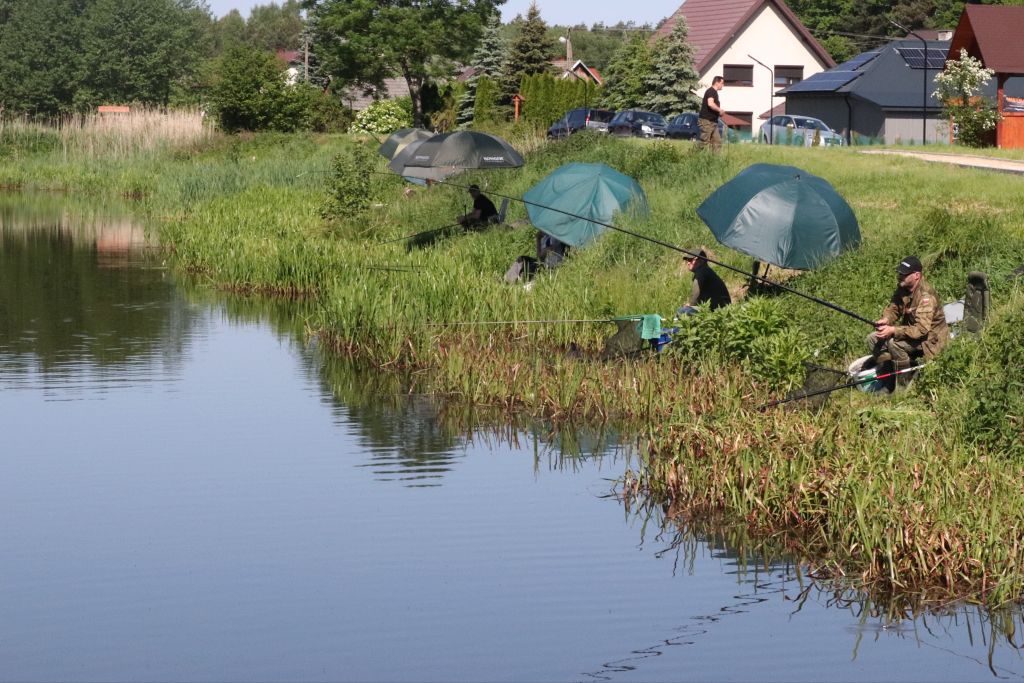 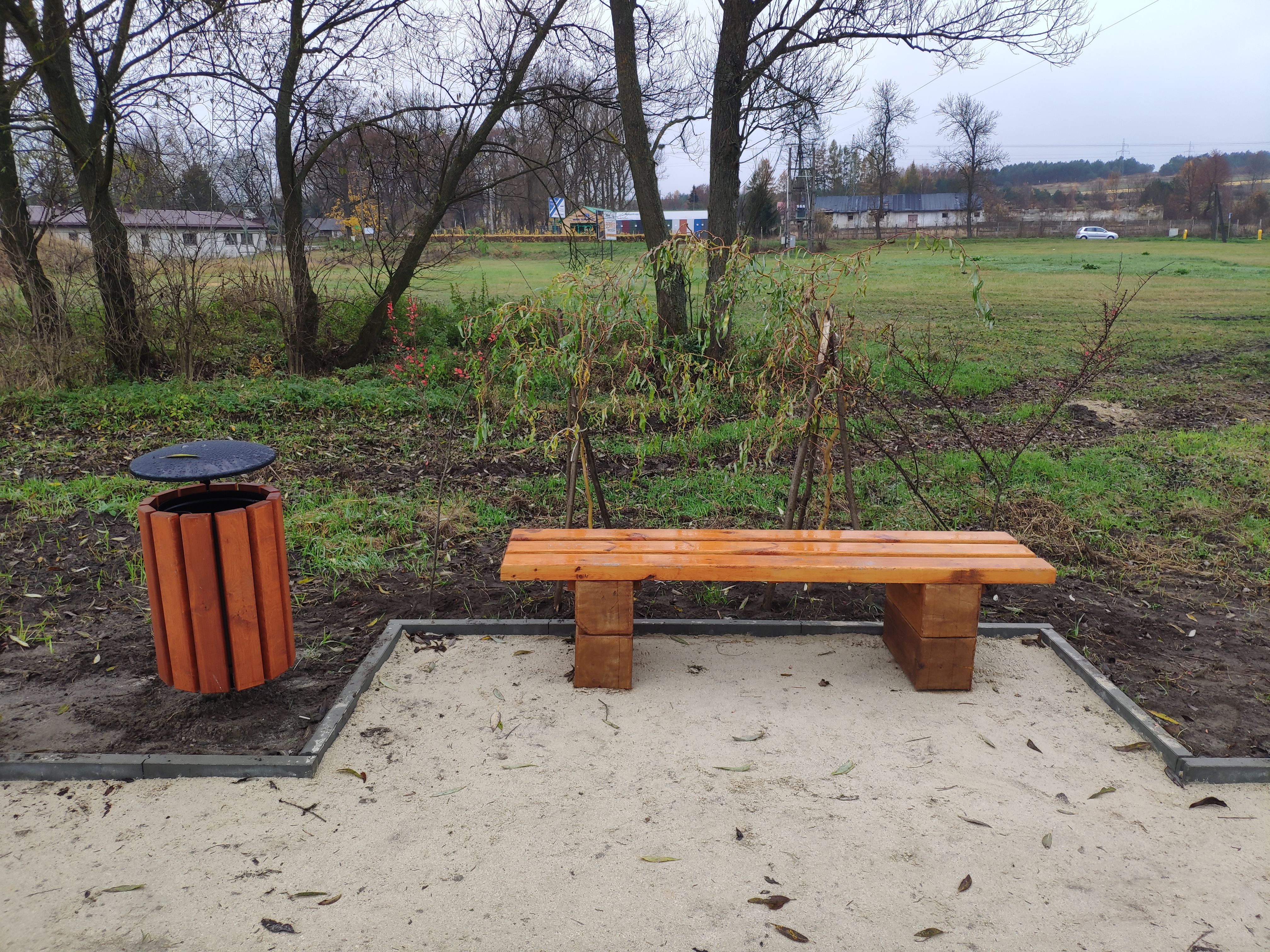 